Beamont Primary SchoolYear 2 PSHE Medium Term Plans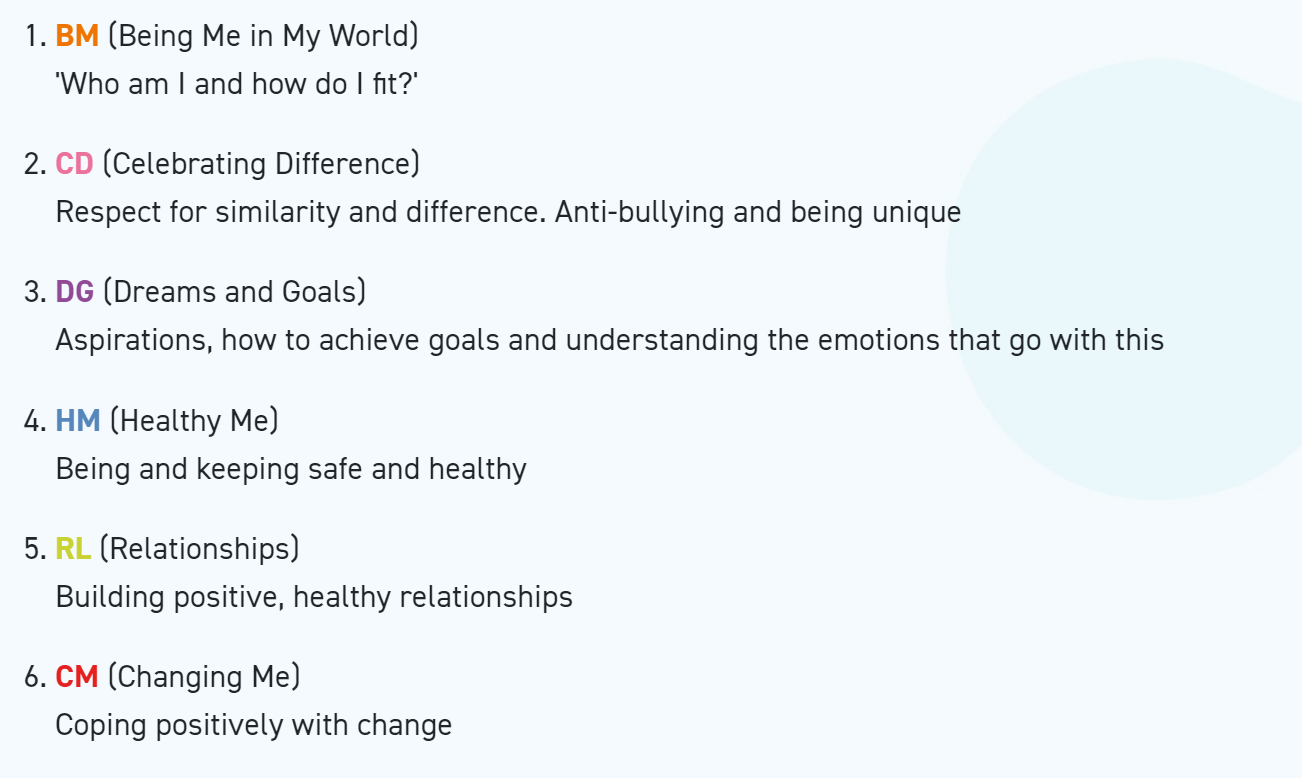 Year 2 Autumn 1 PSHEBeing In My WorldYear 2 Autumn 2 PSHECelebrating DifferenceYear 2 Spring 1 PSHEDreams and GoalsYear 2 Spring 2 PSHEHealthy MeYear 2 Summer 1 PSHERelationshipsYear 2 Summer 2 PSHEChanging MeWeekly CelebrationPiecePSHE learning intentionSocial and emotional development learning intentionResourcesHelp others to feel welcome1. Hopes and Fears
for the YearI can identify some of my hopes and fears for this year
I know how to use my Jigsaw JournalI recognise when I feel worried and know who to ask for helpJigsaw Charter, Jigsaw Chime, ‘Calm Me’ script,
Number cards, Jigsaw Jo, basket/bag, monster worries resource sheet,
My Jigsaw Learning, Jigsaw Journals, Jigsaw Jerrie Cat.Try to make our school community a better place2. Rights and
ResponsibilitiesI understand the rights and responsibilities for being a member of my class and
schoolI recognise when I feel worried and know who to ask for helpJigsaw Charter, number cards, ‘Calm Me’ script, ‘Calm’ pictures, Jigsaw
Chime, My Jigsaw Learning, Responsibility Slide show, Jigsaw Journal,
Jigsaw Jerrie Cat.Think about everyone’s right to learn3. Rewards and
ConsequencesI understand the rights and
responsibilities for being a member of my classI can help to make my class a safe and fair placeJigsaw Charter,  Jigsaw Chime, ‘Calm’ pictures, ‘Calm Me’
script, Jigsaw Jo, Jigsaw Jo’s bag of rewards, Jigsaw Song: Together as
One’, picture cards, My Jigsaw Learning, Jigsaw Journals, Jigsaw Jerrie
Cat.Care about other people’s feelings4. Rewards and
ConsequencesI can listen to other people and contribute my own ideas about rewards and consequencesI can help make my class a safe and fair placeJigsaw Charter, Jigsaw Chime, ‘Calm’ pictures, ‘Calm Me’ script, ‘What
Might Happen?’ Slide show, scenario picture cards, flip chart traffic light
with red post-it learning behaviours from Piece 3, My Jigsaw Learning,
Jigsaw Journals, Jigsaw Jerrie Cat.Work well with others5. Our Learning
CharterI understand how following the Learning Charter will help me and others learnI can work cooperativelyJigsaw Charter, Jigsaw Chime, ‘Calm’ pictures, ‘Calm Me’ script, Jigsaw
Jo, art materials, Whole School Learning Charter or sample Jigsaw
version, Jigsaw Jo’s bag, Jigsaw pieces template, My Jigsaw Learning,
Jigsaw Journals, Jigsaw Jerrie Cat.Choose to follow the Learning Charter6. Owning our Learning CharterI can recognise
the choices I make
and understand the
consequencesI am choosing to follow the
Learning CharterJigsaw Charter, Jigsaw Chime, ‘Calm’ pictures, ‘Calm Me’ script, Learning
Charter, Children’s pictures from last week, A4 paper, My Jigsaw
Learning, Jigsaw Journals, certificates, Jigsaw Jerrie Cat.Weekly CelebrationPiecePSHE learning intentionSocial and emotional development learning intentionResourcesAccept that
everyone is
different1. Boys and girlsI am starting to understand that sometimes people make assumptions about boys and girls (stereotypes)I understand some ways in which boys and girls are similar and feel good about thisJigsaw Chime, ‘Calm Me’ script, Jigsaw Jo, Jigsaw Jo’s bag, Four photo cards of children, Four description cards, Shield templates, Jigsaw Journals, My Jigsaw Learning, Jigsaw Jerrie Cat.Include others when working and playing2. Boys and girlsI am starting to understand that sometimes  people make assumptions about boys and girls (stereotypes)I understand some ways in which boys and girls are different and accept that this is OKJigsaw Chime, ‘Calm Me’ script, Duvet covers (or pictures of), Jigsaw Jo, Difference shield templates, Jigsaw Journals, My Jigsaw Learning, Jigsaw Jerrie Cat.Know how to help if someone is being bullied3. Why does bullying happen?I understand that bullying is sometimes about differenceI can tell you how someone who is bullied feels I can be kind to children who are bulliedJigsaw Chime, ‘Calm Me’ script, Jigsaw Song: ‘There’s a Place’, Jigsaw Jo, Scenario picture/description  cards, Jigsaw Journals, My Jigsaw Learning, Jigsaw Jerrie Cat.Try to solve problems4. Standing up for myself and othersI can recognise what is right and wrong and know how to look after myselfI know when and how to stand up for myself and othersI know how to get help if I am being bulliedNumber cards, Jigsaw Chime, ‘Calm Me’ script, Jigsaw Song: ‘There’s a Place’, Jigsaw Jo, Scenario picture/description cards, Paper person chain template, Jigsaw Journals, My Jigsaw Learning, Jigsaw Jerrie Cat.Try to use kind words5. Gender DiversityI understand that it is OK to be different from other people and to be friends with themI understand we shouldn’t judge people if they are different.I know how it feels to be a friend and have a friendJigsaw Chime, ‘Calm Me’ script, Slides: story ‘Billy, Bella and B’, Jigsaw Friend, Birthday present template, Jigsaw Journals, My Jigsaw Learning, Jigsaw Jerrie Cat.Know how to give and receive compliments6. Celebrating difference and still being friendsAssessment OpportunityPuzzle Outcome: Trophy of CelebrationI can tell you some ways I am different from my friendsI understand these differences make us all special and uniqueJigsaw Chime, ‘Calm Me’ script, Pair cards, Jigsaw Jo, 3D Trophy template, Puzzle 2 Attainment Descriptor Grid, Jigsaw Journals, My Jigsaw Learning, Puzzle Certificate, Jigsaw Jerrie Cat.Weekly CelebrationPiecePSHE learning intentionSocial and emotional development learning intentionResourcesStay motivated when doing something challenging1. Goals to SuccessI can choose a realistic goal and think about how to achieve itI can tell you things I have achieved and say how that makes me feelTreasure chest filled with marbles, beads, coins, coloured stones, Jigsaw Jo, Jigsaw Chime, ‘Calm Me’ script, Success pictures, Treasure chest template,
Slide show, Jigsaw Journals, My Jigsaw Learning, Jigsaw Jerrie Cat.Keep trying even when it is difficult2. My Learning StrengthsI carry on trying (persevering) even when I find things difficultI can tell you some of my strengths as a learnerTreasure chest filled with marbles, beads, coins, coloured stones, Jigsaw Chime, ‘Calm Me’ script, Jigsaw Song; ‘For Me’, Jigsaw Jo, Ladder template, Treasure chest boxes/simple boxes, Jigsaw Journals, My Jigsaw Learning, Jigsaw Jerrie Cat.Work well with a partner or in a group3. Learning with OthersI can recognise who I work well with and who it is more difficult for me to work withI can tell you how working with other people helps me learnJigsaw Chime, ‘Calm Me’ script, Jigsaw Song: ‘There’s a Place’, Book: ‘The Owl and the Pussy Cat’ by Edward Lear, Materials for the challenge: French numbers 1-20, Manderin/Chinese numbers 1-10, Macerena dance moves, Card and colouring materials, Jigsaw Journals, My Jigsaw Learning, Jigsaw Jerrie Cat.Have a positive attitude4. A Group ChallengePuzzle Outcome: Dream BirdsI can work well in a groupI can work with others in a group to solve problemsSoft ball, Jigsaw Chime, ‘Calm Me’ script, Gentle music, Slide show, Jigsaw Jo, Art materials/modelling materials/ paints, My Jigsaw Learning, Jigsaw Jerrie Cat.Help others to achieve their goals5. Continuing Our Group ChallengeI can tell you some ways I worked well with my groupI can tell you how I felt about working in my groupSoft ball, Jigsaw Chime, ‘Calm Me’ script, Gentle music, Slide show, Jigsaw Jo,
Art materials/ modelling materials/paints, Treasure chest boxes, My Jigsaw Learning, Jigsaw Jerrie Cat.Are working hard to achieve their own dreams and goals6. Celebrating Our AchievementAssessment OpportunityI know how to share success with other peopleI can tell you how being part of a successful group feels and I can store these feelings in my internal treasure chestJigsaw Chime, ‘Calm Me’ script, Special objects, Dream birds, Treasure chest template, Jigsaw Journals,
My Jigsaw Learning, Certificates, Jigsaw Jerrie Cat, Jigsaw Jo.Weekly CelebrationPiecePSHE learning intentionSocial and emotional development learning intentionResourcesHave made a healthy choice1. Being HealthyI know what I need to keep my body healthyI am motivated to make healthy lifestyle choicesJigsaw Chime, ‘Calm Me’ script, Jigsaw Song: ‘Make a Good Decision’, Help Jigsaw Jo sheet, Jigsaw Jo, Music, Jigsaw Journals, My Jigsaw Learning, Jigsaw Jerrie Cat.Have eaten a healthy, balanced diet2. Being RelaxedI can show or tell you what relaxed means and I know some things that make me feel relaxed and some that make me feel stressedI can tell you when a feeling is weak and when a feeling is strongJigsaw Chime, ‘Calm Me’ script, Slide show, Printed slide images, Jigsaw Journals, My Jigsaw Learning, Jigsaw Jerrie Cat.Have been physically active3.Medicine SafetyI understand how medicines work in my body and how important it is to use them safelyI feel positive about caring for my body and keeping it healthyJigsaw Chime, ‘Calm Me’ script, Bag of empty medicine packets/bottles, Jigsaw Journals, My Jigsaw Learning, Jigsaw Jerrie Cat.Have tried to keep themselves and others safe4. Healthy EatingI can sort foods into the correct food groups and know which foods my body needs every day to keep me healthyI have a healthy relationship with food and know which foods I enjoy the mostJigsaw Chime, ‘Calm Me’ script, Food group word cards, Pictures of composite foods, Jigsaw Journals, My Jigsaw Learning, Jigsaw Jerrie CatKnow how to be a good friend and enjoy healthy friendships5. Healthy EatingI can make some healthy snacks and explain why they are good for my bodyI can express how it feels to share healthy food with my friendsJigsaw Chime, ‘Calm Me’ script, Jigsaw Jo, A range of healthy food choices/ snack ingredients, Basic cookery equipment, Recipe cards, Jigsaw Journals, My Jigsaw Learning, Jigsaw Jerrie Cat.Know how to keep calm and deal with difficult situations6. Happy, Healthy Me!Puzzle outcome: Healthy recipesAssessment OpportunityI can decide which foods to eat to give my body energyI have a healthy relationship with food and I know which foods are most nutritious for my bodyJigsaw Chime, ‘Calm Me’ script, Happy Healthy Me Recipe templates, Optional: large pieces of paper for life-size child body outlines, JigsawJournals, My Jigsaw Learning, Certificates, Jigsaw Jerrie Cat.Weekly CelebrationPiecesPSHE learning intentionSocial and emotional development learning intentionResourcesKnow how to make friends1. FamiliesI can identify the different members of my family, understand my relationship with each of them and know why it is important to share and cooperateI accept that everyone’s family is different and understand that most people value their familyJigsaw Chime, ‘Calm Me’ script, Families Slide show, Jigsaw Jo, Mixing bowl, post -it notes, wooden spoon, Happy Home recipe sheets, Jigsaw Journals, My Jigsaw Learning, Jigsaw Jerrie Cat.Try to solve friendship problems when they occur2. Keeping Safe - exploring physical contactI understand that there are lots of forms of physical contact within a family and that some of this is acceptable and some is notI know which types of physical contact I like and don’t like and can talk about thisJigsaw Chime, ‘Calm Me’ script, Slide show of different types of contact, My Jigsaw Learning, Jigsaw Journals, My Jigsaw Learning, Jigsaw Jo, Jigsaw Jerrie Cat.Help others to feel part of a group3. Friends and ConflictI can identify some of the things that cause conflict with my friendsI can demonstrate how to use the positive problem-solving technique to resolve conflicts with my friendsJigsaw Chime, ‘Calm Me’ script, Slide show picture of children, ‘Mending Friendships’ chart, printed on A3 or displayed on whiteboard, ‘Mending Friendships’ resource sheet, Jigsaw Journals, My Jigsaw Learning, Jigsaw Jerrie Cat, Jigsaw Jo.Show respect in how they treat others4. SecretsI understand that sometimes it is good to keep a secret and sometimes it is not good to keep a secretI know how it feels to be asked to keep a secret I do not want to keep and know who to talk to about thisJigsaw Chime, ‘Calm Me’ script, Wrapped gift box, Jigsaw Jo, Picture of ‘good secret’ and ‘worry secret’, Jigsaw Journals, My Jigsaw Learning, Jigsaw Jerrie Cat.Know how to help themselves and others when they feel upset or hurt5. Trust and AppreciationI recognise and appreciate people who can help me in my family, my school and my communityI understand how it feels to trust someoneJigsaw Chime, ‘Calm Me’ script, Balloon, People cards, Flip chart paper, Jigsaw Journals, My Jigsaw Learning, Jigsaw Jo, Jigsaw Jerrie Cat.Know and show what makes a good relationship6.Celebrating My Special RelationshipsPuzzle Outcome: Relationship Flag/BuntingAssessment OpportunityI can express my appreciation for the people in my special relationshipsI am comfortable accepting appreciation from othersJigsaw Chime, ‘Calm Me’ script, Jigsaw Jo, String, Coloured paper cut into triangular flag shapes, Jigsaw Journals, Certificates, My Jigsaw Learning, Jigsaw Jerrie Cat.Weekly CelebrationPiecesPSHE learning intentionSocial and emotional development learning intentionResourcesUnderstand that everyone is unique and special1. Life Cycles in NatureI can recognise cycles of life in natureI understand there are some changes that are outside my control and can recognise how I feel about thisFind your pair cards, Jigsaw Jo, Jigsaw Chime, ‘Calm Me’ script, Slide show of seasonal changes and lifecycle, Jigsaw Journals, My Jigsaw Learning, Jigsaw Jerrie Cat.Can express how they feel when change happens2. Growing from Young to OldI can tell you about the natural process of growing from young to old and understand that this is not in my controlI can identify people I respect who are older than meJigsaw Chime, ‘Calm Me’ script, Jigsaw Jo, Slide show - young to old, Photos from home, Card leaf templates A4 size - one per child, Jigsaw Journals, My Jigsaw Learning, Jigsaw Jerrie Cat.Understand
and respect the changes that they see in themselves3. The Changing MeI can recognise how my body has changed since I was a baby and where I am on the continuum from young to oldI feel proud about becoming more independentJigsaw Jo, Jigsaw Chime, ‘Calm Me’ script, Timeline labels: Baby, Toddler, Child, Teenager, Adult, A box or bag of collected items to represent different stages of growing up (see below for details), Timeline template, Jigsaw Journals, My Jigsaw Learning, Jigsaw Jerrie Cat.Know who to ask for help if they are worried about change5. AssertivenessI understand there are different types of touch and can tell you which ones I like and don’t likeI am confident to say what I like and don’t like and can ask for helpJigsaw Chime, ‘Calm Me’ script, Jigsaw Jo, Feely bag 1 (containing e.g. pebble, sandpaper, Playdoh, fur, velvet, pine cone, plastic dinosaur toy and any other suitable objects), Feely bag 2 (containing soft material like velvet, satin or silk, a soft toy)Poem: ‘What about you?’, Jigsaw Journals, My Jigsaw Learning, Jigsaw Jerrie Cat.Are looking forward to change6. Looking AheadAssessment OpportunityI can identify what I am looking forward to when I move to my next classI can start to think about changes I will make when I am in Year 3 and know how to go about thisJigsaw Jo, Jigsaw Chime, ‘Calm Me’ script, Card leaf templates on A4, Slide show slide of leaf mobile instructions, Jigsaw Journals, My Jigsaw Learning, Certificates, Jigsaw Jerrie Cat.